                ГОБ ПОУ « Усманский многопрофильный колледж»                             План – конспект                  пробного внеклассного занятия                      проведённого в 3 «Б» классе                  на тему: «Здравствуй, 3 класс!»         Козловой Марии и Афанасьевой Виктории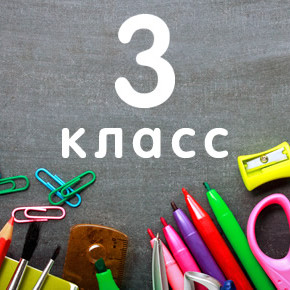                                 Усмань, 2017 год                   Внеклассное занятие:  «ЗДРАВСТВУЙ,  3  КЛАСС!»Цель: знакомство с учащимися 3 «Б» класса.Задачи:1.Поддержать  у детей праздничное настроение от встречи со школой, создать настрой на учебную деятельность.2.Помочь быстрее адаптироваться к школьной жизни после летних каникул.Оборудование: предметные картинки, призы, буквы С, К, Д.Ход урока:I .Вступительное слово учителя.-Ребята , поздравляем вас с началом учебного года и желаю больших успехов. Третий класс – достаточно трудный , но все трудности мы вместе непременно преодолеем. И пусть этот учебный год будет для вас добрым, плодотворным , творческим.II .Знакомство с классом.Игра: «Снежный ком»Дети должны называть свои имена в таком порядке: первый ученик говорит, как его зовут, второй ученик повторяет имя первого и добавляет свое, третий — повторяет предыдущие два имя и называет свои и т.д. Постепенно количество имен увеличивается и детям будет трудно воспроизвести всю цепочку. Поэтому при проведении этой игры рекомендуется использовать индивидуальные таблички с именами каждого ребенка.Игра: «Откроем сердца друг другу»Детям раздаются шаблоны сердечек. Каждый должен написать на нем свое имя и опустить в шкатулку или шляпу, которую держит ведущий. После этого учитель идет по кругу, и каждый ребенок достает любое сердечко наугад. Прочитав имя, школьник должен назвать качество характера одноклассника, которого он назвал, и отдать ему сердечко.Успешно проведенный процесс знакомства ребят в классе служит началом формирования детского коллектива. Это является основой активного общения между одноклассниками, установления прочных контактов, налаживания коммуникативных связей. Давайте скажем друг другу самые нужные слова, а заодно и вспомним буквы. Итак, я показываю букву, а вы называете слова на эту букву, которые отвечают на вопросы «какой? какая? какое?»- Все мальчишки в нашем классе самые…(Учитель показывает букву «С»). Сильные, справедливые, смешные, спортивные…- Все девчонки в нашем классе самые……(Учитель показывает букву «К»). Культурные, красивые, кокетливые, классные…- А уроки самые……(Учитель показывает букву «Д»). Доверительные, добрые, дружные, длинные…Ⅲ. «Клятва» учеников:- Мы, ученики 3 «Б» класса, обещаем:*  никогда не ходить в школу …  с невыученными уроками;*  никогда не здороваться с учителями … набив рот жвачкой; *  никогда не носить сменную обувь … в одном пакете с бутербродами;*  никогда не решать задачи …  списывая их у соседа;*  никогда не открывать учебники … грязными руками;*  никогда не делать домашнего задания … на уроке физкультуры;*  никогда  не дежурить по классу … спустя рукава;*  никогда не приглашать родителей на собрания … за 5 мин . до их начала;*  никогда не слушать учителей…  вполуха;*  никогда не открывать дверь школы  … ударом ноги.Ⅳ.Подведение итогов.- Ребята, что мы делали сегодня на занятии?- Как вы себя чувствовали на занятии?- Какое настроение у вас было во время занятия?Ⅴ.Рефлексия.- Ребята, если вы считаете наше занятие полезным, то поднимите правую руку вверх, а если нет, то левую.